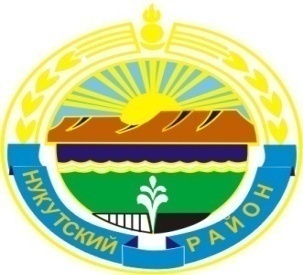 Муниципальное образование «Нукутский район»ДУМА МУНИЦИПАЛЬНОГО ОБРАЗОВАНИЯ«НУКУТСКИЙ  РАЙОН»Седьмой созыв РЕШЕНИЕ27 сентября  2019 г.                                    № 7                                                    п.НовонукутскийОб образовании постоянной комиссии по регламенту,мандатам, депутатской этике и нормативно-правовымактам местного самоуправления Думы муниципальногообразования «Нукутский район» седьмого созываВ соответствии со статьей 30 Устава муниципального образования «Нукутский район», статьями 9, 11, 16  Регламента Думы муниципального образования «Нукутский район, ДумаРЕШИЛА:1. Образовать постоянную комиссию по регламенту, мандатам, депутатской этике и нормативно-правовым актам местного самоуправления Думы муниципального образования «Нукутский район» седьмого созыва в количестве 3 (трех)  человек в следующем составе:	Председатель комиссии:Хубраков Сергей Владимирович - депутат Думы МО «Нукутский район» по многомандатному избирательному округу № 2.	Секретарь комиссии:Волженков Александр Александрович - депутат Думы МО «Нукутский район» по многомандатному избирательному округу № 3.	Члены комиссии:Каймонов Олег Викторович - депутат Думы МО «Нукутский район» по многомандатному избирательному округу № 2.2. Опубликовать настоящее решение в районной газете «Свет Октября»  и разместить на официальном сайте муниципального образования «Нукутский район».Председатель Думы муниципальногообразования «Нукутский район» 							        К.М.Баторов